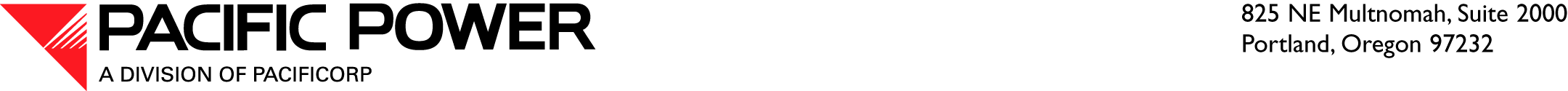 July 26, 2010VIA ELECTRONIC FILINGAND OVERNIGHT DELIVERY Utilities and Transportation CommissionAttention:	David W. Danner	Executive Director and SecretaryRE:  	DO NOT REDOCKET:  Docket UE-100749 General Rate Case to Recover Increased CostsDear Mr. Danner:Enclosed please find a revised exhibit of Company witness R. Bryce Dalley in the above referenced docket.  Pursuant to  480-07-460(1)(b)(i), these revisions are being made to incorporate corrections to the categorization (restating or pro forma) of the rate making adjustments that were identified through discussion with Commission staff. The total Washington allocated adjustment amounts and the requested price increase do not change.  The revised page has been marked “REVISED 07/26/2010” and all changes have been highlighted.   The revised exhibit is as follows:Exhibit No.__(RBD-3) page 1.1If you have any questions or require further information, please contact Cathie Allen, Regulatory Manager, at (503) 813-5934.Sincerely,Andrea L. KellyVice President, RegulationEnclosures